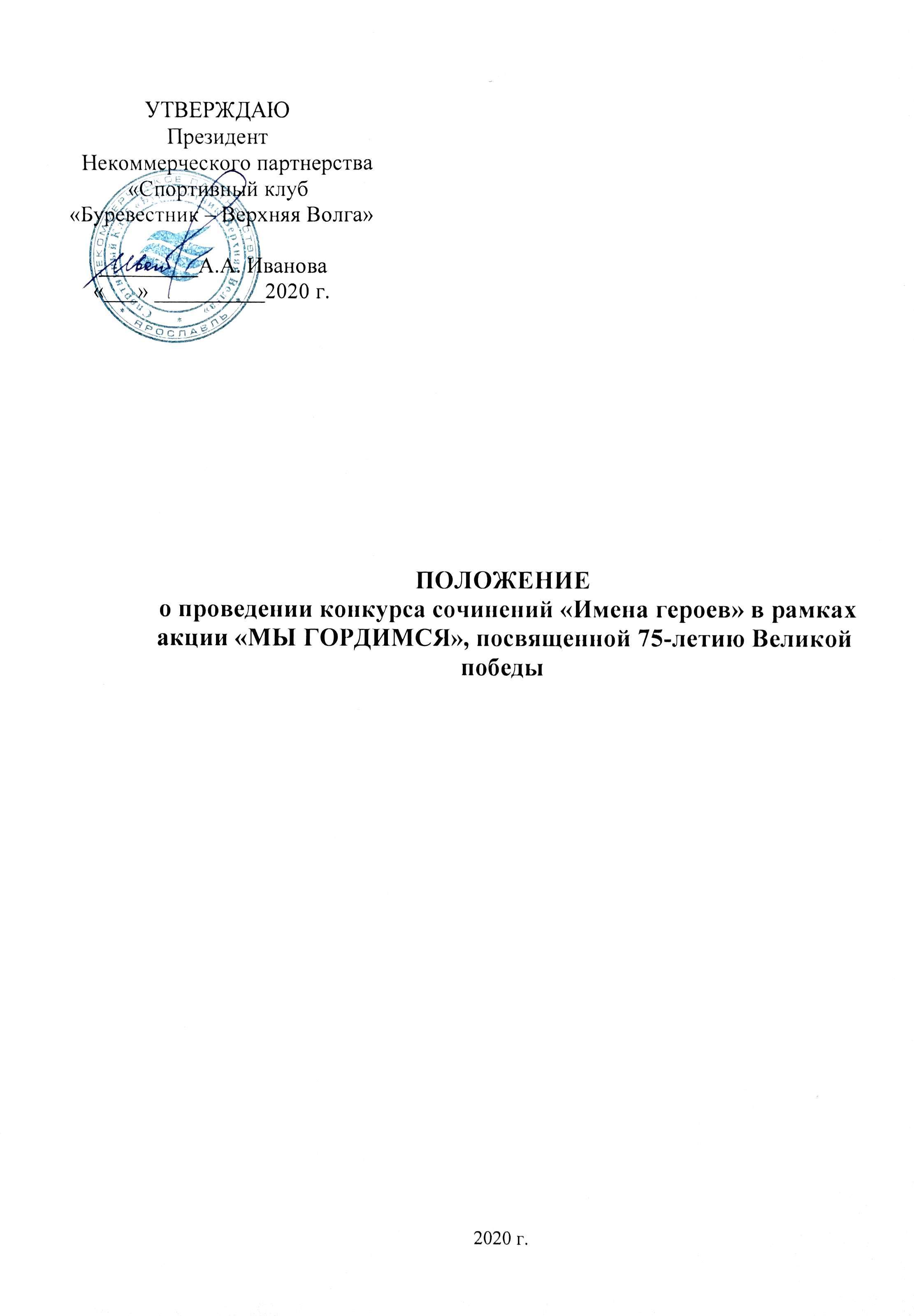 Общие положенияОбщее руководство проведением конкурса сочинений «Имена героев» в рамках акции «МЫ ГОРДИМСЯ», посвященной 75-летию Великой победы, (далее – Конкурс) осуществляется Некоммерческим партнерством «Спортивный Клуб «Буревестник – Верхняя Волга».1.2. Цель Конкурса – приобщение жителей Ярославской области к культурно-историческому наследию, привитие чувств гордости, а также пропаганда спортивных достижений героев и детей Великой Отечественной войны (далее – ВОВ). 1.3. Задачи Акции:- воспитание гражданственности и патриотизма, уважения к героям и детям войны; - расширение и углубление знаний по биографии и творчеству участников ВОВ;- развитие творческого потенциала.Руководство АкциейОбщее руководство осуществляет организационный комитет конкурса (далее – Оргкомитет). Оргкомитет:обеспечивает организационное, информационное и консультативное сопровождение акции;определяет состав конкурсной комиссии акции;подводит итоги акции.Конкурсная комиссия:проводит оценку конкурсных материалов;ведёт протоколы подведения итогов акции; определяет лучшие работы.Сроки проведения Акции3.1 Конкурс  проводится на территории Ярославской области с 20 апреля по 7 мая 2020 года; по итогам конкурса определяются три лучшие работы.Участники АкцииК участию в конкурсе приглашаются жители Ярославской области без возрастных ограничений, а также семьи.Порядок проведения КонкурсаВ состав организационного комитета входят специалисты НП «Спортивный Клуб «Буревестник – Верхняя Волга» (Приложение 1).Для участия в Конкурсе необходимо в срок до 7 мая 2020 года направить на электронный адрес организаторов sc-burevestnik@mail.ru следующие материалы:заявку на участие в соответствии с Приложением 2 к настоящему Положению;конкурсные материалы в электронном виде, оформленные в соответствии с критериями, изложенными в приложении 3 к настоящему Положению;Условия КонкурсаОснову конкурсной части составляет написание участниками эссе о членах семьи, являющимися/являвшимися героями, участниками или детьми ВОВ и добившихся выдающихся спортивных успехов.Эссе обязательно должно сопровождаться фото-материалами в отсканированном формате. Все присланные материалы публикуются в информационных источниках организаторов: http://sportclub.yar.ru , https://vk.com/sport_76 , https://www.instagram.com/club_burevestnik/ .Определение победителей Конкурса7.1. Организационный комитет по результатам рассмотрения материалов подводит итоги конкурса, определяет победителей (1 место) и призеров                    (2 и 3 места) путем подсчета большинства баллов в соответствии с требованиями к конкурсным материалам, изложенными в Приложении 3 к настоящему Положению.7.2. Итоги Конкурса утверждаются протоколом заседания организационного комитета и размещаются не позднее 9 мая 2020 года в информационных источниках организаторов: http://sportclub.yar.ru , https://vk.com/sport_76 , https://www.instagram.com/club_burevestnik/ .Награждение8.1. О награждении победителей и призеров Конкурса будет объявлено в информационных источниках организаторов: http://sportclub.yar.ru , https://vk.com/sport_76 , https://www.instagram.com/club_burevestnik/ .8.2. Победители и призеры Конкурса награждаются дипломами и ценными призами; всем участникам вручаются соответствующие сертификаты.Финансирование Конкурса9.1. Расходы, связанные с подготовкой, подачей и представлением работ для участия в Конкурсе, участники несут самостоятельно.9.2. Расходы по организации и проведению Конкурса, награждению победителей и призеров несет Некоммерческое партнерство «Спортивный клуб «Буревестник – Верхняя Волга».Приложение № 1Организационный комитетконкурса сочинений «Имена героев» в рамках акции «МЫ ГОРДИМСЯ», посвященной 75-летию Великой победыПриложение №2ЗАЯВКАна участие в акции, посвященной 75-летию Великой победы,«МЫ ГОРДИМСЯ»Приложение № 3Критерии оценки конкурсных работГрамотное раскрытие темы – от 0 до 5 баллов;Оригинальность подачи материала – от 0 до 5 баллов;3. Смысловая цельность, речевая связность и последовательность изложения – от 0 до 5 баллов;4.	Точность и выразительность речи – от 0 до 5 баллов;5.	Соблюдение орфографических, пунктуационных, речевых, языковых и этических норм – от 0 до 5 баллов.Максимальное количество баллов – 25.Критерии оформления конкурсных работВ правом верхнем углу пишется ФИО участника/ов, место проживания.Далее по центру – название темы эссе.Объем эссе – от 300 слов;Поля: слева — 3 см, справа – 1 см, верх-низ – по 2 см;Шрифт Times New Roman;Размер шрифта - 14-й;Интервал межстрочный – 1,5;Абзац – 1,25 см;Выравнивание – по ширине.Иванова Анна Андреевна                                                                Президент Некоммерческого Партнёрства «Спортивный клуб «Буревестник – Верхняя Волга», председатель комиссииЧлены комиссии:Сорокин Александр Борисович Директор по развитию Некоммерческого партнёрства «Спортивный клуб «Буревестник – Верхняя Волга» Махорская Екатерина АлександровнаРуководитель информационно-аналитического отдела Некоммерческого партнёрства «Спортивный клуб «Буревестник – Верхняя Волга» Патрикеева Юлия АндреевнаЛобакова Алина Викторовна                                                       Главный специалист информационно-аналитического отдела Некоммерческого партнёрства «Спортивный клуб «Буревестник – Верхняя Волга» Главный специалист информационно-аналитического отдела Некоммерческого партнёрства «Спортивный клуб «Буревестник – Верхняя Волга» Ф.И.О. участника конкурса / Ф.И.О. членов семьи-участника конкурсаВозраст участника /овФ.И.О. члена семьи, которому посвящена конкурсная работаНаименование муниципального образования, адрес места проживанияКонтактная информация (телефон, e-mail)